Grupa  „Niezapominajki”             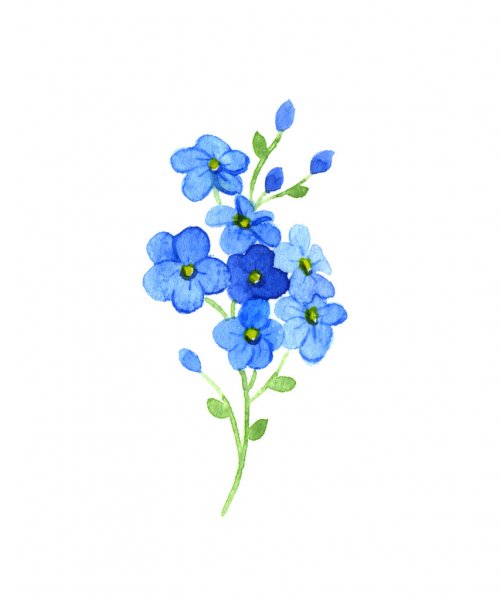 TYDZIEŃ OD 29.11.2021 – 03.12.2021Temat tygodnia :  NADCHODZI ZIMADrodzy Rodzice!W minionym tygodniu poznaliśmy kolejną porę roku – zimę. Wiemy, że na dworze robi się coraz chłodniej, pamiętamy też, że należy ubierać się odpowiednio do pogody. Nosimy więc czapki, szaliki i rękawiczki – czasem służą one nam również do zabawy. Nie zapominamy o małych przyjaciołach – systematycznie dokarmiamy ptaki i wiemy, co jest ich przysmakiem. Mówimy o ODPOWIEDZIALNOŚCI za siebie i za innych.	Poznaliśmy kolejną literę k, K – umiemy usłyszeć ją na początku, w środku i na końcu wyrazów. Odczytujemy wyrazy i zdania z poznanymi literami.  Poznaliśmy także cyfrę 4 – wiemy, że są cztery pory roku, umiemy je kolejno wymienić oraz przyporządkować do nich symbole. Staramy się dokładnie przeliczać, porównywać, wnioskować. Potrafimy porównywać wysokość niektórych obiektów, stosujemy określenia: wyższy od…, niższy od… Doskonaliliśmy grafomotorykę i precyzję ruchów podczas kreślenia szlaczków i wodzenia po śladzie.Ćwiczyliśmy pamięć dowolną przez zapamiętywanie wierszy i krótkich rymowanek.Utrwalamy też nowy taniec – trojak, ciągle doskonaląc układ figur. Poznaliśmy nową piosenkę pt. „Choinka mała”. Potrafimy określać wysokości dźwięków i kierunek linii melodycznej.W dalszym ciągu korzystaliśmy z uroków zimy: dużo czasu spędziliśmy na spacerach i wspólnych zabawach na śniegu.Dobre pomysły dla mądrych rodziców, czyli jak spędzać czas z dzieckiem:– warto rozmawiać z dziećmi na temat odpowiedzialności; – dobrym pomysłem jest uczenie obowiązkowości poprzez przydzielanie dzieciom obowiązków i egzekwowanie ich wykonania, np. dbanie o porządek w swoim pokoju;– można wspólnie z dzieckiem wyjść do kwiaciarni i kupić jakąś roślinę, a następnie powierzyć dziecku opiekę nad nią; – dobrze jest organizować zabawy na świeżym powietrzu i korzystać z uroków zimy, hartując przy tym organizm;– warto wymyślać zabawy z poznanymi literami, np. kreślenie liter na tackach z mąką czy kaszą, układanie z liter prostych wyrazów, ćwiczenie wymieniania głosek w wyrazach o prostej budowie fonetycznej oraz ich scalanie w wyrazy;– można układać proste rymowane wierszyki o tematyce bliskiej dziecku;– warto wspólnie czytać książki (opowiadania, wiersze) i rozmawiać na temat tego, co zostało przeczytane, oraz śpiewać piosenki;– warto wspólnie malować farbami, lepić z plasteliny np. zwierzęta, ptaki.Grupa  „Niezapominajki”             TYDZIEŃ OD 06.12.2021 – 10.12.2021Temat tygodnia :  CORAZ ZIMNIEJDrodzy Rodzice!W minionym tygodniu kontynuowaliśmy temat nadchodzącej zimy. Rozmawialiśmy o sposobach ogrzewania mieszkań w okresie zimowym. Poznaliśmy ekologiczne sposoby pozyskiwania ciepła. Wiemy, kiedy jest ciepło, a kiedy zimno – znamy działanie termometru, umiemy wskazać temperaturę wysoką i niską. Potrafimy też dostosować ubranie do warunków atmosferycznych. Wiemy, że wełna daje mam ciepło, poznaliśmy sposób jej pozyskiwania. Poznaliśmy kolejną literę y, Y – umiemy wysłuchać ją na końcu i w środku wyrazów. Odczytujemy wyrazy i zdania z poznanymi literami.Dużo czasu poświęciliśmy na usprawnianie motoryki małej – wykonywaliśmy prace plastyczne z użyciem niekonwencjonalnych materiałów. Uczyliśmy się robić bransoletki na szydełku. Poznaliśmy również cyfrę 5, przeliczaliśmy i porównywaliśmy zbiory 5-elementowe. Mierzyliśmy długość i wysokość różnymi sposobami, a te doświadczenia pozwoliły nam ustalić stałość długości.Ćwiczyliśmy pamięć dowolną przez zapamiętywanie wierszy i krótkich rymowanek.Rozwijaliśmy także zainteresowania przyrodnicze – dowiadywaliśmy się, w jaki sposób natura przygotowuje zwierzęta leśne do przetrwania zimy. Wykonaliśmy doświadczenia z użyciem wody i lodu: odkryliśmy, że woda, gdy staje się lodem, zwiększa swoją objętość. Wiemy, jak ważna jest wspólna zabawa, bawiliśmy się przy dźwiękach muzyki klasycznej, tańczyliśmy z chusteczkami oraz z chustą animacyjną. Rozwijaliśmy inwencję twórczą: malowaliśmy farbą na folii aluminiowej, słuchając jednocześnie muzyki poważnej.W dalszym ciągu korzystaliśmy z uroków zimy: dużo czasu spędziliśmy na wspólnych zabawach na świeżym powietrzu.Dobre pomysły dla mądrych rodziców, czyli jak spędzać czas z dzieckiem:– wspólnie spędzać czas na świeżym powietrzu, korzystać z uroków zimy, hartując przy tym organizm;– warto wymyślać zabawy z literami, np. tworzenie par (dobieranie liter drukowanych i pisanych wielkich i małych), budowanie wyrazów, odczytywanie;– można organizować zabawy matematyczne polegające na dokonywaniu pomiarów za pomocą kroków lub stóp;– dobrym pomysłem jest wspólne czytanie książek (opowiadania, wiersze) i rozmowa na temat tego, co zostało przeczytane, a także wspólne śpiewanie piosenek;– warto malować farbami na różnych materiałach (nie tylko na kartonie, lecz także np. na folii aluminiowej);– można także ćwiczyć kreślenie wzorów literopodobnych na tackach z mąką, tablicach suchościeralnych lub kredowych.Grupa  „Niezapominajki”             TYDZIEŃ OD 20.12.2021 – 23.12.2021Temat tygodnia :  WESOŁYCH ŚWIĄT!Drodzy Rodzice!        Mamy za sobą kolejny tydzień, podczas którego rozmawialiśmy o świętach Bożego Narodzenia. Pielęgnujemy tradycje świąteczne i z tej okazji przygotowaliśmy dla młodszych dzieci jasełka.Uczyliśmy się, jak być aktorem, w jaki sposób wyraziście wypowiadać tekst, ćwiczyliśmy także prawidłową wymowę. Poznaliśmy terminologię związaną z teatrem, wiemy, czym zajmują się reżyser, scenograf, kostiumolog i sufler. Globalnie czytaliśmy wyrazy: teatr, aktor, scena, kurtyna, widownia, garderoba. Podczas przygotowań do jasełek zadbaliśmy o szczegóły: zajęliśmy się scenografią, wykonując elementy dekoracji. Pamiętaliśmy o rozpropagowaniu wydarzenia poprzez wykonanie i rozpowszechnienie okolicznościowych plakatów, zaprosiliśmy gości i wystawiliśmy przedstawienie. W ten sposób rozwijaliśmy nasze talenty: aktorskie, plastyczne i muzyczne. Okres przedświąteczny to pracowity czas. Chętnie pomagamy w pracach domowych i przedszkolnych a przystrojona świątecznie choinka stwarza odpowiedni nastrój do wspólnego śpiewania i kolędowania. Dobre pomysły dla mądrych rodziców, czyli jak spędzać czas z dzieckiem:– warto połączyć wspólne spacery z oglądaniem żywych szopek bożonarodzeniowych;– wolne chwile powinny upływać na czytaniu opowiadań, bajek i wierszy o tematyce świątecznej;– można wymyślać zabawy matematyczne z wykorzystaniem ozdób choinkowych (wprowadzające dzieci w świat dodawania i odejmowania);– dobrze jest pobawić się głoskami: poćwiczyć wybrzmiewanie głosek na początku i na końcu wyrazów, wyszukiwać wyrazy na daną głoskę;– rozwijającym zadaniem będą wszelkie zabawy literami: dopasowywanie liter wielkiej i małej, pisanej i drukowanej; kreślenie liter na tackach z mąką z zachowaniem prawidłowego kierunku pisania;– warto pamiętać o doskonaleniu umiejętności odczytywania wyrazów, zdań i krótkich tekstów;– można spróbować wykonywać różnego rodzaju zabawy logopedyczne (gimnastyka buzi i języka). 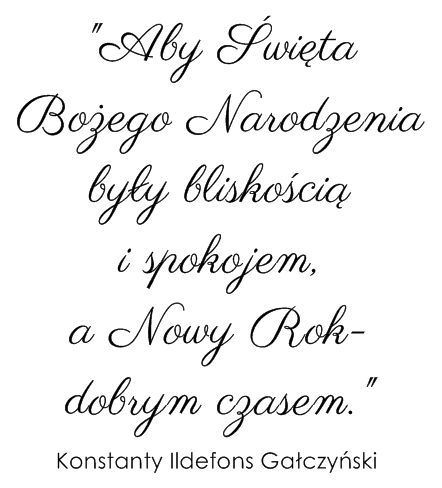 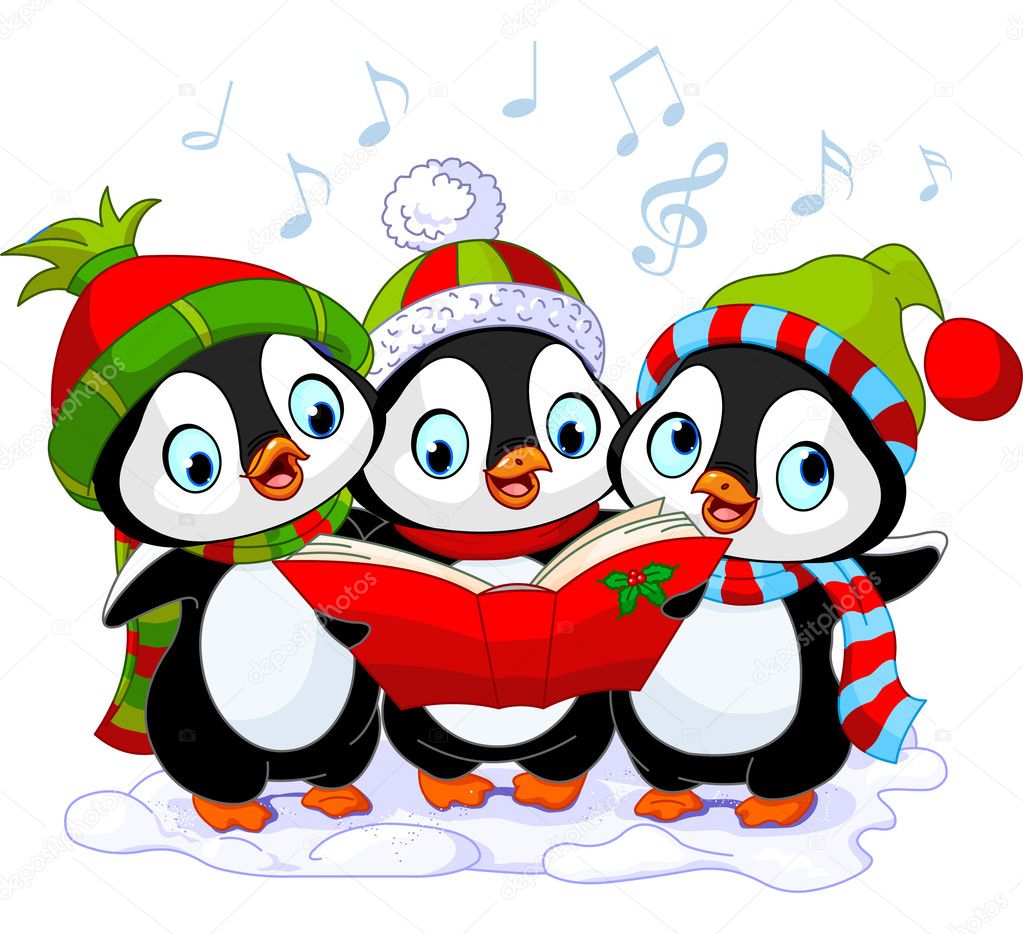 Wszystkim Dzieciom i Rodzicom  życzę Wesołych Świąt !                                                                    Pani Jola